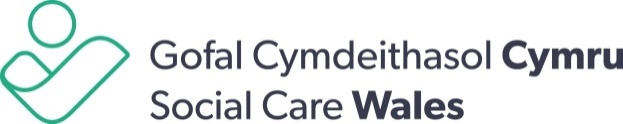 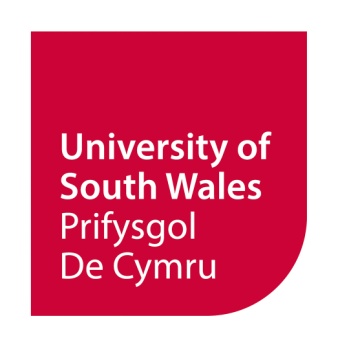 University Certificate Step Up to Management (Social Care Wales) – Expression of Interest FormThis form should be completed by the individual expressing an interest in obtaining a place on the Step Up to Management Programme and their manager.Section 1 and 2 to be completed by the applicantSection 3 to be completed by applicant and manager This form should be submitted via e-mail by 2 November 2018 and sent to:stepup@socialcare.walesIf you have any queries about the programme or completion of this form please contact: Delor Lyn BrownEngagement and Development Lead OfficerSocial Care WalesFfon/Tel:  02920 780 642 delor.brown@socialcare.walesSection 1 - Personal DetailsSection 2 - Qualification DetailsSection 3 - Applicant and Manager StatementsApplicant Statement:I can confirm to the best of my knowledge the information given on this application form is correct.Signed (Applicant) ……………………………………………..……………  Date: …………………Print Name ………………………………………………………………..……………………………Employer/ Manager StatementI am signing to confirm I support the application for …………………………………………… to undertake the Step Up to Management Programme.I understand that there will be a requirement to provide time for the applicant to complete the programme (including time to attend university days and meet with tutors)Signed (Manager) …………………………………………………….……… Date: …………………..Print Name ………………………………………………………………………………………………..Name of applicant  Title: Mr, Miss, Ms etc.Full home postal address and postcode	Contact telephone numberEmail address (work or personal)Your organisation’s nameWork address and postcode (your work base address rather than your organisation’s head office address)What is your UK residency status? (Home / UK or international)Do you have an up to date Disclosure and Barring Service (DBS) check?Do you have any criminal convictions? If ‘yes’ please note hereManager’s nameManager’s contact detailstelephone & email addressYour current job role/titleWhat type of setting do you work? (e.g. adult residential, residential child care, day centre etc.) Please insert a cross (X) by your preferred learning campus:Please note: we cannot guarantee a place at your preferred campus as this will be based on the level of interest across Wales.Please list any relevant qualifications you hold Please list any relevant qualifications you hold Please specify qualification title and levelQCF qualifications – level 2, 3 & 5 NVQ qualifications – Level 2,3,4Other Relevant qualifications